Essay Burger!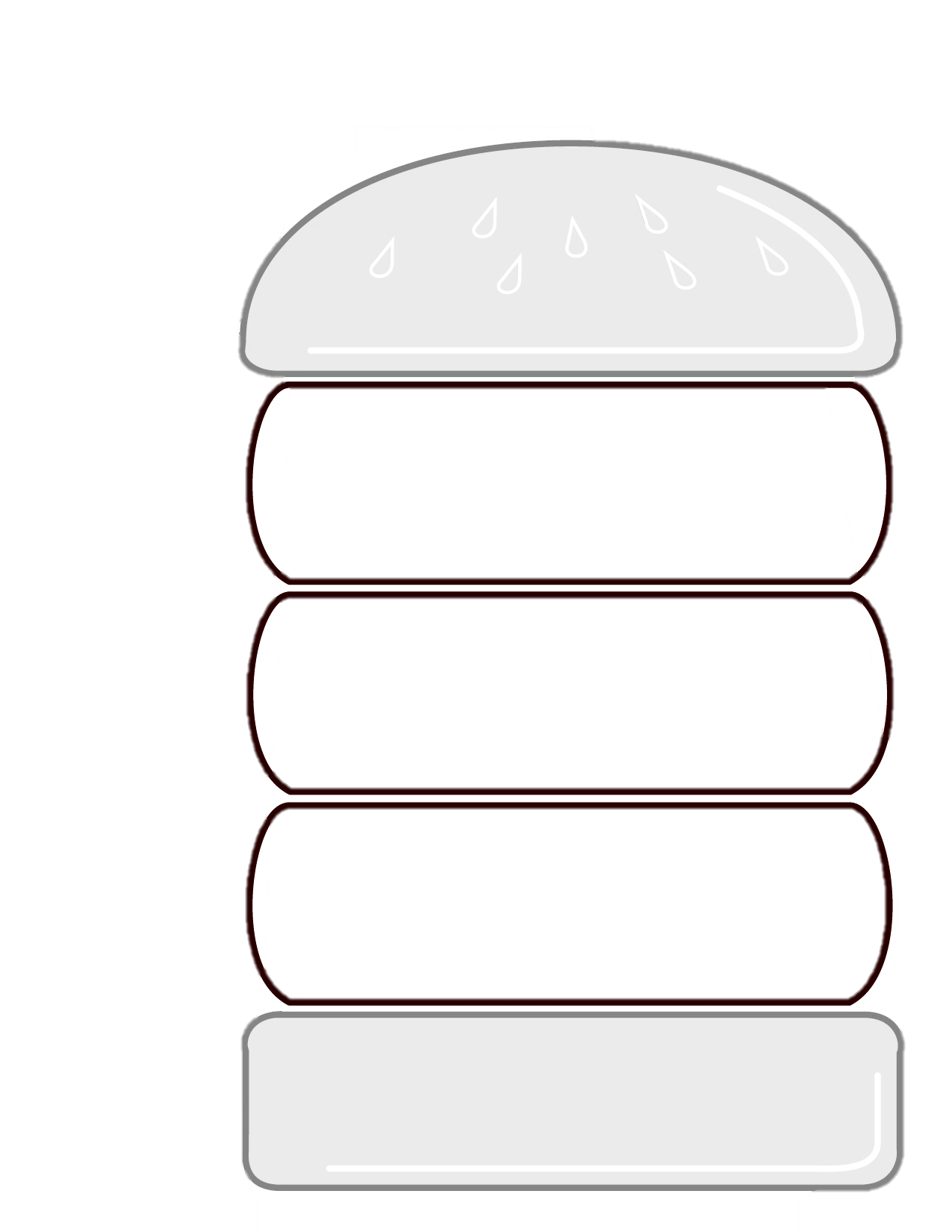 Essay Burger!